Educational Film 
Booking Form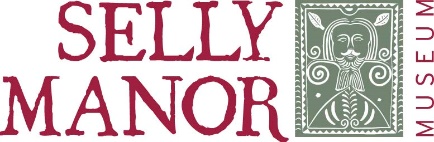 Please return this completed form to:
sellymanor@bvt.org.ukTo pay by debit or credit card, please complete this form. If you would prefer to pay over the phone please email sellymanor@bvt.org.uk and a member of our team will arrange to call youTerms and conditionsEach film package is £60 per school. You are permitted to use these films for educational purposes only by the school which purchases the package.Multi Academy Trusts, or multi-site organisations, must purchase a package per school site.The films are permitted to be used by your school pupils for home learning but must not be shared or distributed to any other individuals or organisations.Packages will be made available to you via a private link on the Selly Manor Museum You Tube Channel. Access will be provided once your booking has been processed, until Friday 23rd July. We reserve the right to revoke access if any of the above terms are breached.All content remains the copyright of Selly Manor Museum and Bournville Village Trust.Thank you for your support, and we hope you 
enjoy the film packages we provide.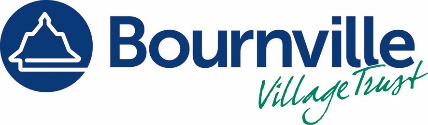 Which film package would you like to book? (please tick all that apply)Which film package would you like to book? (please tick all that apply)The Tudors (£60)Great Fire of London (£60)Your detailsYour detailsName of SchoolContact namePositionEmail addressAddressPost codeTelephone NumberPaymentPaymentTotal cost 
(£60 per film package)Please indicate your payment methodPlease indicate your payment methodInvoice 
(please provide a name and email of the person who will deal with the invoice)Debit / Credit Card(please complete the payment details on page 2)Debit / Credit CardDebit / Credit CardTotal to payName on cardRegistered address 
and post codeDebit / Credit Card numberExpiry date (dd/mm)CV2 
(last 3 digits on
 reverse of card)SignatureDate